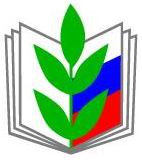 Краснодарская краевая организация ПрофсоюзаМостовская районная территориальная организацияПрофсоюз работников народного образования и науки РФПервичная профсоюзная организация МБУДО «Дом детского творчества» пос. Псебай Протокол № 11профсоюзного собрания«02» декабря 2019г.                                                                      На учете состоит  членов Профсоюза - 30Присутствует членов Профсоюза – 25 чел. Председатель собрания: Данилова Е.В.Секретарь собрания: Лукьянченко Е.А.ПОВЕСТКА СОБРАНИЯ:Об участии в благотворительной акции «Новогодние подарки детям Донбасса».Слушали:	Данилову Е.В., председателя ПК, которая сообщила, что со 2 по 4 декабря   2019 г. проходит акция «Новогодние подарки детям Донбасса» и предложила поучаствовать в ней.Решили:Принять участие в акции «Новогодние подарки детям Донбасса».  Пробрести 2 подарка для детей ДонбассаГолосовали:  «за» - 25,     «против» - 0,   «воздержался» - 0.Председатель                                                                                     Данилова Е.В.Секретарь собрания:                                                                   Лукьянченко Е.А.